The hunt for vitamin CLearning objectivesApply the practical techniques of preparing a solution and carrying out a titration to analyse the mass of vitamin C in cooked cabbage.Plan a practical method for your analysis from partial instructions, taking into account health and safety considerations and the required accuracy and precision.Record, analyse and present data to reach a conclusion from your results.Apply concepts of redox, solubility, enzyme and numerical chemistry to the analysis of vitamin C in cabbage.IntroductionVitamin C is the compound ascorbic acid. Its molecular formula is C6H8O6. The important functions of ascorbic acid are to make collagen (the protein in skin, cartilage, blood vessels and bones), heal wounds and help the body to absorb iron. The recommended daily intake of vitamin C is 90 mg. Vitamin C is not stored well so must be consumed as part of our diet. Cooking can reduce the content of vitamin C in food so the choice of cooking method is important to preserve the maximum amount of this critical vitamin. The amount of vitamin C in food can be determined by a redox titration with a standard solution of dichlorophenolindophenol (DCPIP), an indicator dye.In Task 1 you will study the structure and bonding in vitamin C to predict the effect of different cooking methods on its content in food.In Task 2 you will use half-equations to deduce the roles of vitamin C and DCPIP in the redox titration and the stoichiometry between these reagents.In Task 3 you will plan a method to analyse and compare the vitamin C content of cabbage cooked by two different methods from a partial set of instructions.In Task 4 you will carry out your method, record you results and use your data to calculate the vitamin C content of cabbage from two different cooking methods.Task 1 – Structure and bonding in vitamin CBelow are models of displayed and skeletal formulas for ascorbic acid (vitamin C).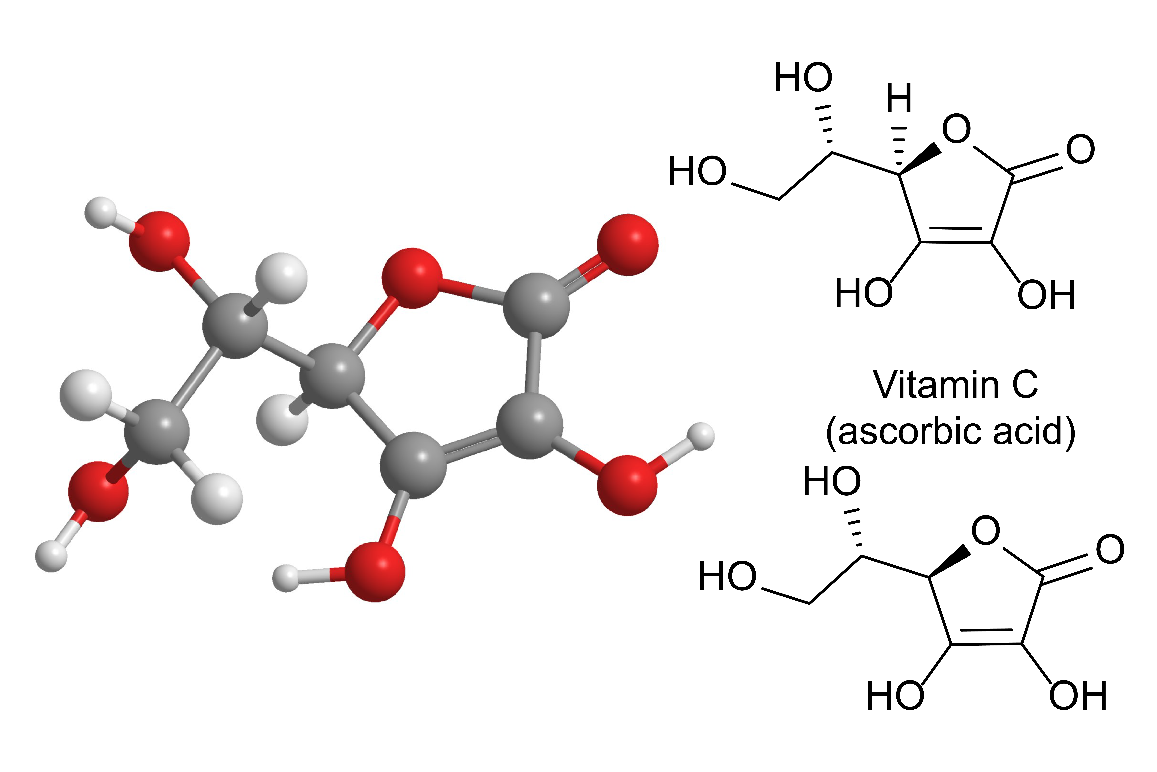 Colour code for ball and stick diagram:Red = oxygen atomWhite = hydrogen atomBlack/grey = carbon atomQuestionsState, from the list below, the names of the four functional groups present in ascorbic acid.AlkeneCarboxylic acidPrimary alcoholSecondary alcoholPhenolAldehydeEsterHint: in a primary alcohol the O–H group is attached to a saturated carbon atom bonded to no more than one other carbon atom; in a secondary alcohol the O–H group is attached to a saturated carbon atom bonded to two other carbon atoms.Vitamin C is a water-soluble vitamin because several of the functional groups on the molecule can hydrogen bond with water. Therefore, washing and boiling fruit and vegetables will reduce their content of vitamin C. 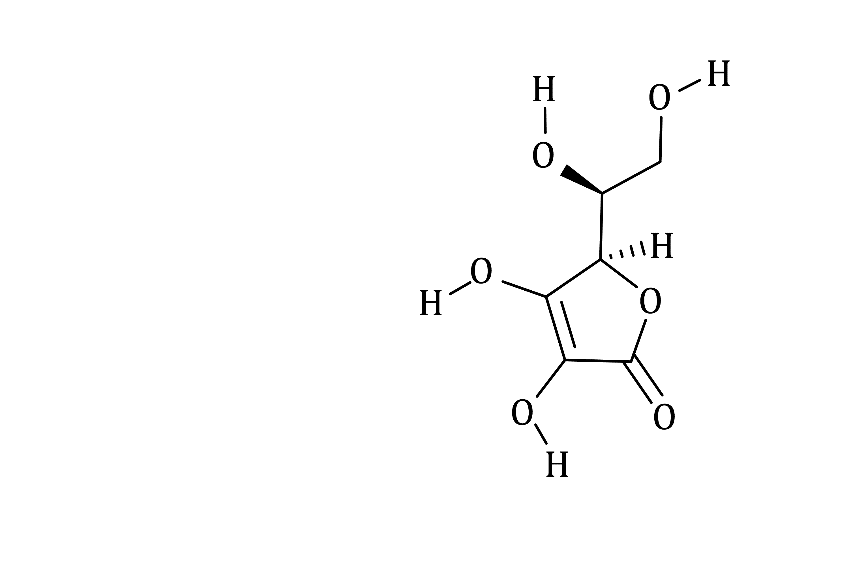 Use the diagram above to answer the following questions:Which functional group(s) allow the vitamin C molecule to hydrogen bond with water?Hint: functional groups which have a highly electronegative oxygen, nitrogen or fluorine atom bonding to a hydrogen atom will be able to do this.Circle the functional groups on the vitamin C molecule which will be able to hydrogen bond with water.Cabbage is shredded or finely chopped before cooking. Explain why the vitamin C content of cabbage is reduced during cooking to a greater extent than the same mass of a whole vegetable such as a potato.Cabbage cells also contain the enzyme ascorbic oxidase, which oxidises vitamin C. Ascorbic oxidase has its highest activity at pH 5. Using your knowledge of enzyme chemistry, state the two letters below which represent methods of inactivating this enzyme:A – use of a strong alkaline solution.B – use of a temperature of 37°C.C – boiling.D – use of a weak acid solution.Task 2 – The redox reaction between ascorbic acid (vitamin C) and DCPIP (dichlorophenolindophenol)The half-equations for the reactions occurring in the redox reaction between ascorbic acid and DCPIP are shown below: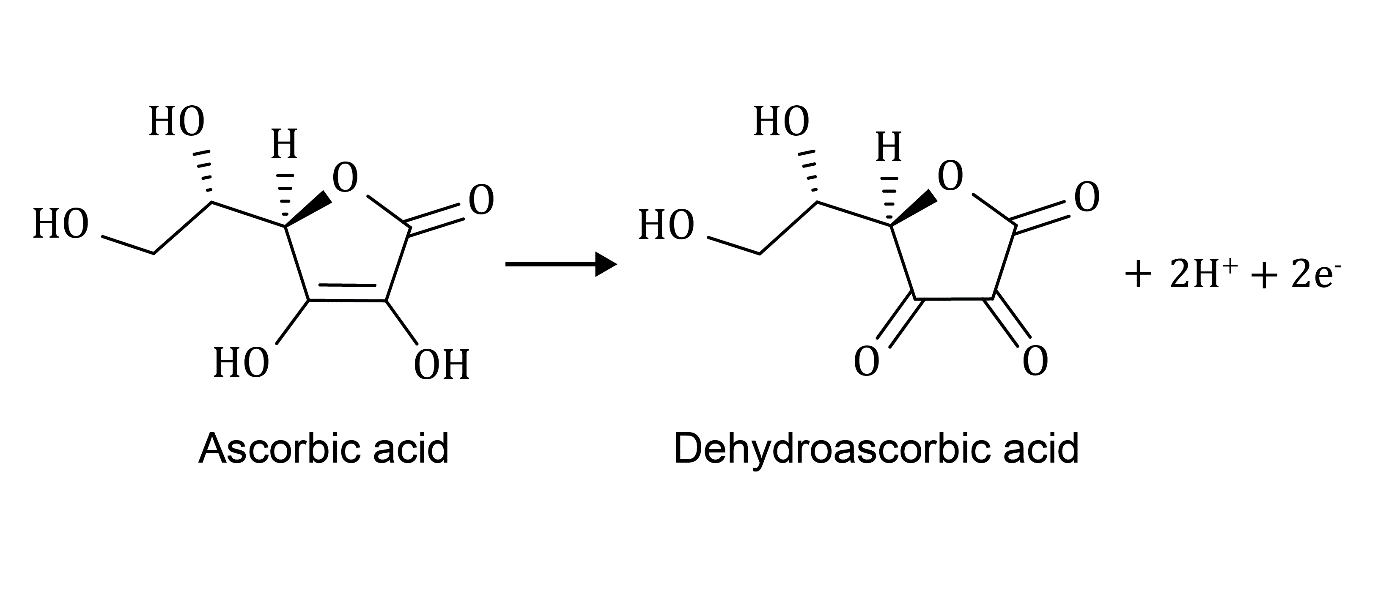 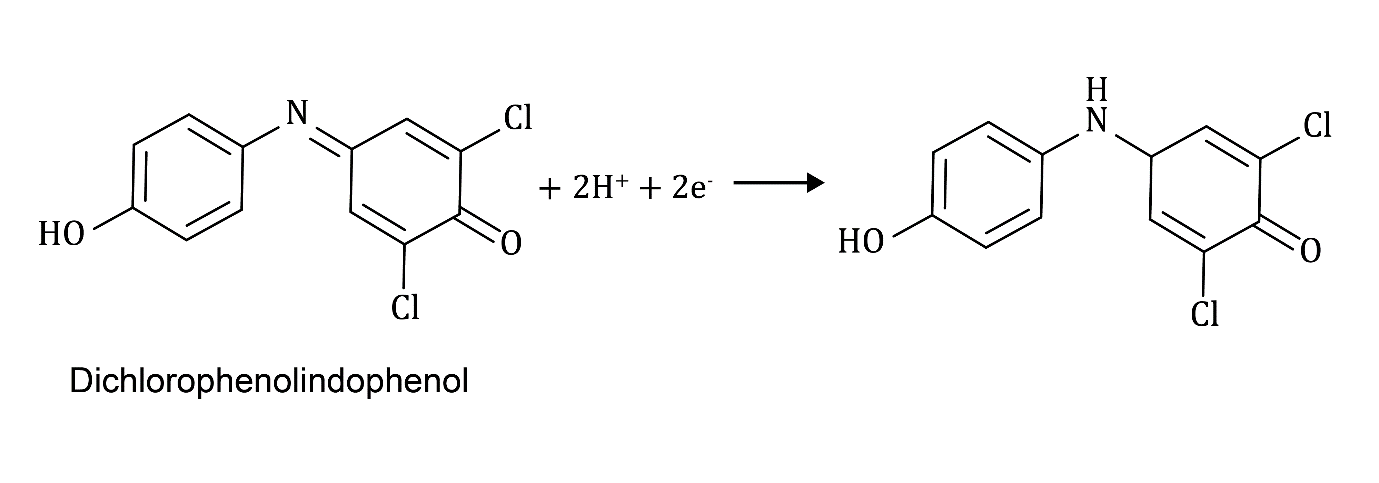 State the role of the following in the above equations:ascorbic acid DCPIPHint: an oxidising agent is an electron acceptor; a reducing agent is an electron donor.Combine the two half-equations to draw the full redox equation for this reaction.Hint: add the two half-equations, cancelling out the electrons and H+ ions lost and gained.Use your redox equation to state the stoichiometry between DCPIP and ascorbic acid.Task 3 – Plan the analysis of the vitamin C content of cooked cabbageHypothesis:More than 50% of vitamin C is lost from cabbage when it is cooked in boiling water. Less vitamin C is lost during cooking when the cabbage is plunged directly into boiling water because this should immediately inactivate the enzyme ascorbic oxidase. If cabbage is placed in cold water which is then brought to the boil, the vitamin C content will be lower.Fact:There are 36.6 mg of vitamin C in 100.0 g of raw cabbage.You can find the mass of vitamin C in cooked cabbage by titration with standardised DCPIP. The list of available reagents and apparatus are below.MethodThe three stages of the method are:Stage 1 – standardisation of the DCPIP indicator dye.Stage 2 – analysis of the vitamin C content of cabbage cooked by adding it directly to boiling water.Stage 3 – analysis of the vitamin C content of cabbage cooked by adding it to cold water which is then heated to boiling point.Use the outlines of the stages above to write a more detailed method which shows how you can carry out a fair sampling method to compare the vitamin C content of cabbage cooked by each method. Each stage has questions to prompt you with additional details to consider. The list of available reagents and apparatus are below.Reagents and materials100 g of green cabbage (you should aim to use all of this)1 dm3 of 5% phosphoric acid (H3PO4)100 cm3 of aq DCPIP (0.4 g dm-3)75 cm3 of standard vitamin C (0.2 g dm-3) in 5% phosphoric acid (H3PO4)Deionised water (to ensure no dissolved oxygen interferes with the vitamin C content)Available equipmentFilter funnelMuslin or glass wool25 cm3 pipette and safety filler50 cm3 burette250 cm3 conical flask 25 cm3 measuring cylinder 100 cm3 measuring cylinder 500 cm3 measuring cylinder250 cm3 beakerBunsen burner, tripod and gauzeSafety glassesLiquidiserStage 1: standardisation of DCPIP dyeBefore you use the DCPIP indicator to determine the vitamin C content of cabbage you must first standardise the DCPIP to find the mass (mg) of vitamin C equivalent to 1 cm3 of DCPIP solution. This amount is called the dye factor, F.Safely transfer 25 cm3 of the standard vitamin C solution provided to a suitable vessel and titrate against the DCPIP solution.As the DCPIP is run in, the colour change is from blue to colourless and the end point is when a pink colour is seen which persists for 10 seconds.Repeat step i. using 25 cm3 of 5% phosphoric acid (H3PO4) to reach the same end point. This is referred to as a ‘blank’ titration as only the solvent (and no vitamin C) is present.QuestionsWrite down the specific measuring apparatus and safety measures needed in step i.
The dye factor, F, is the mass, in mg, of vitamin C equivalent to 1 cm3 of DCPIP solution. F can be calculated using the following formula:Calculate the value of F where the standardisation titre = 27.50 cm3 and the blank titre = 0.50 cm3.
Hint: the concentration of vitamin C is in mg dm-3 in this formula.Stage 2: determination of the vitamin C content of cabbage cooked in boiling waterWeigh out a suitable mass of cabbage and shred finely.Place the cabbage in 100 cm3 of boiling deionised water and allow to simmer for 10 minutes.Pour off the hot water after this time and liquidise the cooked cabbage.Add 250 cm3 of 5% phosphoric acid (H3PO4) to the liquidised cabbage, stir and weight the mixture. (This mass is recorded as Mc).Remove 20 cm3 portions of the mixture and weigh. This mass is recorded as mc).Filter and make up the filtrate and washings to 25 cm3.QuestionsOutline any safety precautions needed in Stage 2.In step v. what solvent is used to wash the filtration apparatus?Using the information from Stage 1, how will the vitamin C content for each 20 cm3 sample be analysed?Give two reasons why the whole sample is not analysed.How many 20 cm3 samples should be analysed?Stage 3: determination of the vitamin C content of cabbage cooked by adding it to cold water which is then heated to boiling waterQuestionsUse the information given in Stage 2 to outline a method for analysing the vitamin C content of cabbage cooked by placing it in cold water which is then brought to boiling.Task 4 – Analysis of vitamin C in cabbageWhen you have checked your plan from Task 3 with your teacher, carry out the analysis of the vitamin C content of cabbage cooked by the two different methods.Before starting your practical work, prepare tables to record the results for your mass and titration reading in an appropriate format. Record the mass of the liquidised sample of cabbage mixed with 250 cm3 of 5% phosphoric acid as Mc and the mass of the 20 cm3 portion of this mixture as mc.Calculate the vitamin C content of each sample of cabbage using the formula: Compare the mass of vitamin C per 100 g of cabbage for each of your two samples. Comment on whether these values are consistent with the hypothesis stated at the start of Task 3 and below. You should use the fact that there is 36.6 mg of vitamin C in 100 g of raw cabbage.Hypothesis:More than 50% of vitamin C is lost from cabbage when it is cooked in boiling water. Less vitamin C is lost during cooking when the cabbage is plunged directly into boiling water because this should immediately inactivate the enzyme ascorbic oxidase. If cabbage is placed in cold water which is then brought to the boil, the vitamin C content will be lower.